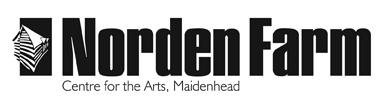 Classes and Activities – Information SheetWatercolour and Oil Pastel – SUM2018Category: 		Adult (18+ years) Date:			Sat 9 JunTime:			 Location:		Norden Farm Centre for the ArtsTutor:			Jo HallClass Size:		Up to 12Cost of class:	£38Watercolour and Oil PastelDrawing from imagination or photographic reference we will use oil pastel as a resist for watercolour. We will experiment with dramatic or very harmonious colour combinations, and learn how this mixed media technique can be very useful for laying down areas of pattern and/or texture. We will also look at the use of transferred line drawing technique which allows fine lines to be drawn with oil pastel.  Materials required and any additional costs: Please bring your own:Watercolours tube or pan (tubes preferred)Palette*A few oil pastels*HP (hot pressed) or NOT (not hot pressed) watercolour paper 300gsm or heavier, about A3 sizeDrawing board and block or table easelBrushes; sable, or synthetic suitable for watercolour (one medium size 3 or 4 and one large size 8 to 12)Pencil and a ball point pen*Couple of sheets of copier paper or other lightweight paperPaper towelTape to fix paper to board if not stretched before session(low tack masking tape or Magic tape)*Hot Pressed watercolour paper - The smoothest paper is abbreviated as HP. Not hot pressed watercolour paper - Between rough and hot pressed in texture. Usually labelled NOT for not hot pressed. It is pressed between hot rollers.Paper will also be available at cost from the tutor. Some oil pastels will also be available at cost.Tutor biography: Jo is a landscape artist and has led a great variety of art workshops in Bath, London and Maidenhead, including for the . Jo is also an Honorary Member and Past President of the Society of Graphic Fine Art, the national drawing society. Published works include four features on drawing techniques in Artists and Illustrators Magazine. Exhibition venues include Mall Galleries, Menier Gallery, ,  Pall Mall, Barbican Library, Tower 42 at R K Burt Gallery, and Bankside Gallery.Jo is happy to take course content / materials enquiries via email: johall@mhstudios.co.ukTo book please contact the Box Office on 01628 788997 / www.nordenfarm.orgNorden Farm Centre for the Arts Ltd. (No. 5405277) & Norden Farm Centre Trust Ltd. (No. 2713653, Charity Registration No. 1013555) are companies registered in England and Wales. The Registered Office is Altwood Road, Maidenhead, SL6 4PF.